Положение о конкурсе «Лучшаяучебная группа»Версия 02Санкт-Петербург2019Общие положенияНастоящее Положение определяет цели и задачи, категории участников, порядок проведения и подведения итогов конкурса «Лучшаяучебная группа» (далее по тексту - Конкурс). Цели и задачиКонкурс проводится с целью сохранения и приумножения учебных, научных, творческих, культурных и спортивных достижений студенческой молодёжи, формирование активной гражданской позиции студенчества.Основные задачи, которые решает Конкурс:сохранение, поддержка и повышение роли коллектива учебной группы;формирование положительного психологического микроклимата внутри группы;формирование у обучающихся социально важных качеств личности посредством участия в общественной жизни университета, развитие лидерских качеств у студенческого актива;активизация учебной, научно-исследовательской и внеучебной деятельности студентов, способствующих раскрытию их творческого потенциала и самосовершенствования в избранной специальности.Сроки проведенияКонкурс проводится в течение учебного года.Сроки проведения этапов Конкурса:Подача заявок на участие – до 20 сентября текущего учебного года.Подача отчёта за 1 семестр – до 20 февраля текущего учебного года.Подача отчёта за 2 семестр – до 20 июля текущего учебного года.Организаторы конкурса4.1 Общее руководство конкурсом осуществляет управление по воспитательной и социальной работе (далее по тексту - УВСР). Для определения победителей создается экспертная комиссия Конкурса, состав которой утверждается приказом ректора.Экспертная комиссия формируется из представителей руководства университета, профессорско-преподавательского состава и представителей органов студенческого самоуправления.Решение экспертной комиссии оформляется соответствующим протоколом.Участники конкурсаУчастниками Конкурса являются учебные группы очной формы обучения в полном составе, подавшие заявку. Порядок проведения конкурсаДля участия в конкурсе кандидаты подают заявку (приложение 1) в отдел по воспитательной работе. По итогам каждого семестра участники подают отчет (приложение 2).Критерии оценкиУчастники конкурса оцениваются по следующим критериям:успеваемость учебнойгруппы по итогам сессии;наличие вучебнойгруппе студентов, получающих стипендии;научная деятельность;участие студентов учебной группы в организации мероприятий факультета, университетаи др.;отсутствие нарушенийлокальных актов университета;участие в мероприятиях различного уровня;участие в деятельности творческих коллективов университета;участие в деятельности студенческих объединений; участие студентов учебнойгруппы в спортивных соревнованиях различного уровня;наличие в учебной группе студентов, состоящих в сборных командах университета;участие в добровольческой (волонтерской)деятельности.7.2   Показатель «участие в мероприятиях различного уровня» подтверждается наличием фотографий группы, сделанных на мероприятии и размещенных в социальных сетях с хэштегом #лучшая_группа_спбгут.Приминаются только фотографии учебнойгруппы, сделанные отдельно от других участников мероприятия, на котором четко видно количество человек из группы.7.3 Экспертная комиссия осуществляют оценку участников по итоговому оценочному листу (приложение 3).Порядок подведения итогов конкурсаКонкурс проводится открыто, результаты публикуются на сайте университета.Победитель определяется путем суммирования баллов по итогам двух семестров.При наличии одинакового количества баллов победитель Конкурса определяется путем открытого голосования.Результат голосования оформляется соответствующим протоколом заседания экспертной комиссии.Победителю конкурса присваивается почетное звание «Лучшая учебная группа». Победители и лауреаты награждаются дипломами и призами.Начальник УВСР_____________				___________    _____________________дата                                 					подпись              инициалы, фамилияСОГЛАСОВАНО:Первый проректор-проректорпо учебной работе
_____________				___________    _____________________дата                                 					подпись              инициалы, фамилияПроректор по ВРиСО_____________				___________    _____________________дата                                 					подпись              инициалы, фамилияНачальник УМУ_____________				___________    _____________________дата                                					 подпись              инициалы, фамилияПриложение №1к Положению о конкурсе «Лучшаяучебная группа»Заявка на участие в конкурсе «Лучшая учебная группа»Староста группы               _____________      _________________________					подпись 			расшифровкаПриложение №2к Положению о конкурсе «Лучшаяучебная группа»Отчёт по участию вконкурсе «Лучшая учебная группа»Староста группы               _____________      _________________________подпись расшифровкаПриложение №3к Положению о конкурсе «Лучшаяучебная группа»Итоговый лист оценки участника конкурса «Лучшаяучебнаягруппа»Учебная группа: 
Количество студентов в группе: n– количество человек по показателюx– количество человек в группеk – коэффициент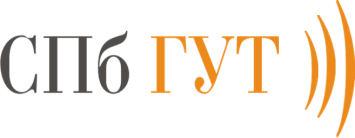 Федеральное агентство связиФедеральное государственное бюджетное образовательное учреждение высшего образования «Санкт-Петербургский государственный университет телекоммуникаций им. проф. М.А. Бонч-Бруевича»Положение о конкурсе «Лучшая учебная группа»УТВЕРЖДАЮРектор СПбГУТ___________С.В. Бачевскийот «___»________2019 г.Номер учебной группыФИО студентов группы  ФИО старосты/представителя группыКонтактный телефон, электронная почта, ссылка на профиль в социальных сетях старосты/представителя группыКураторы группыСеместрСеместрСеместрСеместрСеместрСеместрНомер учебной группыНомер учебной группыНомер учебной группыНомер учебной группыНомер учебной группыНомер учебной группыФИО студентов группыФИО студентов группыФИО студентов группыФИО студентов группыФИО студентов группыФИО студентов группы№КритерииКритерииКритерииКритерииКритерииПоказатель группы1Успеваемость студентов учебной группы по итогам последней сессии (средний балл по группе)Успеваемость студентов учебной группы по итогам последней сессии (средний балл по группе)Успеваемость студентов учебной группы по итогам последней сессии (средний балл по группе)Успеваемость студентов учебной группы по итогам последней сессии (средний балл по группе)Успеваемость студентов учебной группы по итогам последней сессии (средний балл по группе)2Количество студентов, имеющих академические задолженностипо итогам последней сессииКоличество студентов, имеющих академические задолженностипо итогам последней сессииКоличество студентов, имеющих академические задолженностипо итогам последней сессииКоличество студентов, имеющих академические задолженностипо итогам последней сессииКоличество студентов, имеющих академические задолженностипо итогам последней сессии3Количество студентов, получающих стипендии (все виды стипендий)Количество студентов, получающих стипендии (все виды стипендий)Количество студентов, получающих стипендии (все виды стипендий)Количество студентов, получающих стипендии (все виды стипендий)Количество студентов, получающих стипендии (все виды стипендий)4Количество студентов, принявших участие в научных конференциях, олимпиадах, программах, выставках, конкурсах и т.д. *Необходимо предоставить подтверждающие документы(грамоты, дипломы, выписка из книжки активистов)Количество студентов, принявших участие в научных конференциях, олимпиадах, программах, выставках, конкурсах и т.д. *Необходимо предоставить подтверждающие документы(грамоты, дипломы, выписка из книжки активистов)Количество студентов, принявших участие в научных конференциях, олимпиадах, программах, выставках, конкурсах и т.д. *Необходимо предоставить подтверждающие документы(грамоты, дипломы, выписка из книжки активистов)Количество студентов, принявших участие в научных конференциях, олимпиадах, программах, выставках, конкурсах и т.д. *Необходимо предоставить подтверждающие документы(грамоты, дипломы, выписка из книжки активистов)Количество студентов, принявших участие в научных конференциях, олимпиадах, программах, выставках, конкурсах и т.д. *Необходимо предоставить подтверждающие документы(грамоты, дипломы, выписка из книжки активистов)Пример заполнения:Пример заполнения:Пример заполнения:Пример заполнения:Пример заполнения:Пример заполнения:Пример заполнения:Дата мероприятияМероприятиеМероприятиеМероприятиеУчастникиУчастникиПодтверждение участия10.04.2019- 13.04.2019«СТУДЕНЧЕСКАЯ ВЕСНА – 2019»«СТУДЕНЧЕСКАЯ ВЕСНА – 2019»«СТУДЕНЧЕСКАЯ ВЕСНА – 2019»Иванов И.И.Петров А.А.Иванов И.И.Петров А.А.https://www.instagram.com...Сертификат участника5Количество студентов, принявших участие ворганизациикультурно-массовыхмероприятий факультета, университетаи др.*Необходимо предоставить подтверждающие документы (грамоты, дипломы, выписка из книжки активистов)Количество студентов, принявших участие ворганизациикультурно-массовыхмероприятий факультета, университетаи др.*Необходимо предоставить подтверждающие документы (грамоты, дипломы, выписка из книжки активистов)Количество студентов, принявших участие ворганизациикультурно-массовыхмероприятий факультета, университетаи др.*Необходимо предоставить подтверждающие документы (грамоты, дипломы, выписка из книжки активистов)Количество студентов, принявших участие ворганизациикультурно-массовыхмероприятий факультета, университетаи др.*Необходимо предоставить подтверждающие документы (грамоты, дипломы, выписка из книжки активистов)Количество студентов, принявших участие ворганизациикультурно-массовыхмероприятий факультета, университетаи др.*Необходимо предоставить подтверждающие документы (грамоты, дипломы, выписка из книжки активистов)Пример заполнения:Пример заполнения:Пример заполнения:Пример заполнения:Пример заполнения:Пример заполнения:Пример заполнения:Дата мероприятияМероприятиеМероприятиеУчастникиУчастникиУчастникиПодтверждение участия14.02.2019День всех влюбленныхДень всех влюбленныхИванов И.И.Петров А.А.Иванов И.И.Петров А.А.Иванов И.И.Петров А.А.Выписка из книжки активистаВыписка из книжки активиста6Количество студентов, имеющих дисциплинарные взысканияКоличество студентов, имеющих дисциплинарные взысканияКоличество студентов, имеющих дисциплинарные взысканияКоличество студентов, имеющих дисциплинарные взысканияКоличество студентов, имеющих дисциплинарные взыскания7Участие в мероприятияхразличного уровняУчастие в мероприятияхразличного уровняУчастие в мероприятияхразличного уровняУчастие в мероприятияхразличного уровняУчастие в мероприятияхразличного уровняСсылки на фотографии согласно п.7.2Пример заполнения:Пример заполнения:Пример заполнения:Пример заполнения:Пример заполнения:Пример заполнения:Пример заполнения:Дата мероприятияМероприятиеМероприятиеУчастникиУчастникиУчастникиПодтверждение участия02.09.2019День Знаний СПбГУТДень Знаний СПбГУТИванов И.И.Петров А.А.Иванов И.И.Петров А.А.Иванов И.И.Петров А.А.https://www.instagram.com...https://www.instagram.com...8Количество участников творческих коллективов университета Количество участников творческих коллективов университета Количество участников творческих коллективов университета Количество участников творческих коллективов университета Количество участников творческих коллективов университета Пример заполнения:Пример заполнения:Пример заполнения:Пример заполнения:Пример заполнения:Пример заполнения:Пример заполнения:ФИОФИОФИОФИОФИОНазвание коллективаНазвание коллективаИванов И.И.Иванов И.И.Иванов И.И.Иванов И.И.Иванов И.И.Танцевальный коллектив «BonchYes»Танцевальный коллектив «BonchYes»9Количество студентов,состоящихв студенческих объединениях Количество студентов,состоящихв студенческих объединениях Количество студентов,состоящихв студенческих объединениях Количество студентов,состоящихв студенческих объединениях Количество студентов,состоящихв студенческих объединениях Пример заполнения:Пример заполнения:Пример заполнения:Пример заполнения:Пример заполнения:Пример заполнения:Пример заполнения:ФИОФИОФИОФИОФИОНазвание объединенияНазвание объединенияИванов И.И.Иванов И.И.Иванов И.И.Иванов И.И.Иванов И.И.Избирательная комиссияИзбирательная комиссия10Количество студентов, принявших участие в спортивных соревнованиях факультета, университетаи др.*Необходимо предоставить подтверждающие документы (грамоты, дипломы, выписка из книжки активистов)Количество студентов, принявших участие в спортивных соревнованиях факультета, университетаи др.*Необходимо предоставить подтверждающие документы (грамоты, дипломы, выписка из книжки активистов)Количество студентов, принявших участие в спортивных соревнованиях факультета, университетаи др.*Необходимо предоставить подтверждающие документы (грамоты, дипломы, выписка из книжки активистов)Количество студентов, принявших участие в спортивных соревнованиях факультета, университетаи др.*Необходимо предоставить подтверждающие документы (грамоты, дипломы, выписка из книжки активистов)Количество студентов, принявших участие в спортивных соревнованиях факультета, университетаи др.*Необходимо предоставить подтверждающие документы (грамоты, дипломы, выписка из книжки активистов)Пример заполнения:Пример заполнения:Пример заполнения:Пример заполнения:Пример заполнения:Пример заполнения:Пример заполнения:Дата мероприятияМероприятиеУчастникиУчастникиУчастникиУчастникиПодтверждение участия15.09.2019Спартакиада первокурсниковИванов И.И.Петров А.А.Иванов И.И.Петров А.А.Иванов И.И.Петров А.А.Иванов И.И.Петров А.А.Диплом участияГрамота за 1 место11Количество студентов,состоящихвсборных командах университета Количество студентов,состоящихвсборных командах университета Количество студентов,состоящихвсборных командах университета Количество студентов,состоящихвсборных командах университета Количество студентов,состоящихвсборных командах университета Пример заполнения:Пример заполнения:Пример заполнения:Пример заполнения:Пример заполнения:Пример заполнения:Пример заполнения:ФИОФИОФИОФИОФИОСборнаяСборнаяИванов И.И.Иванов И.И.Иванов И.И.Иванов И.И.Иванов И.И.Сборная СПбГУТ по футболуСборная СПбГУТ по футболу12Количество студентов, принявших участие в добровольческой(волонтерской) деятельности университета*Необходимо предоставить подтверждающие документы (грамоты, дипломы, выписка из книжки активистов)Количество студентов, принявших участие в добровольческой(волонтерской) деятельности университета*Необходимо предоставить подтверждающие документы (грамоты, дипломы, выписка из книжки активистов)Количество студентов, принявших участие в добровольческой(волонтерской) деятельности университета*Необходимо предоставить подтверждающие документы (грамоты, дипломы, выписка из книжки активистов)Количество студентов, принявших участие в добровольческой(волонтерской) деятельности университета*Необходимо предоставить подтверждающие документы (грамоты, дипломы, выписка из книжки активистов)Количество студентов, принявших участие в добровольческой(волонтерской) деятельности университета*Необходимо предоставить подтверждающие документы (грамоты, дипломы, выписка из книжки активистов)Пример заполнения:Пример заполнения:Пример заполнения:Пример заполнения:Пример заполнения:Пример заполнения:Пример заполнения:Дата мероприятияМероприятиеУчастникиУчастникиУчастникиУчастникиПодтверждение участия15.04.2019-20.04.2019Неделя Добра Иванов И.И.Петров А.А.Иванов И.И.Петров А.А.Иванов И.И.Петров А.А.Иванов И.И.Петров А.А.Выписка из книжки активиста Выписка из книжки активиста№Критерии ФормулаКоэффициент (k)Показатель группыПоказатель группыБаллы(округлять до сотых)Баллы(округлять до сотых)№Критерии ФормулаКоэффициент (k)осеннийвесеннийосеннийвесенний1Успеваемость студентов учебной группы по итогам последней сессии (средний балл по группе)5,0 – 10 баллов4,9 – 4,5 – 8 баллов4,4 – 4,0 – 6 баллов3,9 – 3,5 – 4 балла3,4 – 3,0 – 2 балланиже 3,0 – 0 баллов-2Количество студентов, имеющих академическиезадолженности по итогам последней сессии(баллы вычитаются из общей суммы)103Количество студентов, получающих стипендии (все виды стипендий)104Количество студентов, принявших участие в научных конференциях, олимпиадах, программах, выставках, конкурсах и т.д. (при предоставлении грамот, дипломов)55Количество студентов, принявших участие ворганизациикультурно-массовыхмероприятий факультета, университета и др. (при предоставлении ходатайств, грамот, дипломов, выписки из книжки активиста)206Количество студентов, имеющих дисциплинарные взыскания(баллы вычитаются из общей суммы)107Участие в мероприятияхразличного уровня(суммируются баллы за все мероприятия)100 % -90% - 10 баллов89 % - 80 % - 9 баллов79 % - 70 % -8 баллов69 % - 60 % - 7 баллов59 % - 50 % - 6 баллов49 % - 40 % - 5 баллов39 % - 30 % - 4 балла29 % - 20 % - 3 балла20 % - 30 % - 2 балланиже 30% - 0 баллов8Количество участников творческих коллективов университета 59Количество студентов,состоящихв студенческих объединениях 510Количество студентов, принявших участие в спортивных соревнованиях факультета, университетаи др.(при предоставлении грамот, дипломов)511Количество студентов,состоящихвсборныхкомандах университета 512Количество студентов, принявших участие в добровольческой (волонтерской)деятельности университета10Сумма баллов:Сумма баллов:Сумма баллов:Сумма баллов:Общий суммарный балл группы:Общий суммарный балл группы:Общий суммарный балл группы:Общий суммарный балл группы:Общий суммарный балл группы:Общий суммарный балл группы:Общий суммарный балл группы: